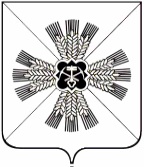 КЕМЕРОВСКАЯ ОБЛАСТЬАДМИНИСТРАЦИЯ ПРОМЫШЛЕННОВСКОГО МУНИЦИПАЛЬНОГО ОКРУГАПОСТАНОВЛЕНИЕот «16» декабря 2021 г. № 1979-Ппгт. ПромышленнаяО внесении изменения в постановление администрации Промышленновского муниципального округа от 18.11.2021 № 1883-П    «О дополнительных мерах по противодействию распространению новой коронавирусной инфекции (COVID-19) и внесении изменений в постановление администрации Промышленновского муниципального округа от 08.11.2021 № 1799-П «О дополнительных мерах по противодействию распространению новой коронавирусной инфекции (COVID-19) и внесении изменения в постановление администрации Промышленновского муниципального округа от 18.06.2021 № 1149-П «О дополнительных мерах по противодействию распространению новой коронавирусной инфекции (COVID-19)»	На основании распоряжения Губернатора Кемеровской области – Кузбасса от 09.12.2021 № 170-рг «О внесении изменения в распоряжение Губернатора Кемеровской области – Кузбасса от 10.11.2021 № 155-рг            «О дополнительных мерах по противодействию распространению новой коронавирусной инфекции (COVID-19) и внесении изменений в распоряжение Губернатора Кемеровской области – Кузбасса от 27.10.2021 № 150-рг           «О дополнительных мерах по противодействию распространению новой коронавирусной инфекции (COVID-19) и внесении изменения в распоряжение Губернатора Кемеровской области - Кузбасса от 15.06.2021 № 85-рг              «О дополнительных мерах по противодействию распространению новой коронавирусной инфекции (COVID-19)», в соответствии с постановлением Главного государственного санитарного врача Российской Федерации от  04.12.2021 № 33 «О внесении изменений в санитарно-эпидемиологические правила СП 3.1.3597-20 «Профилактика новой коронавирусной инфекции (COVID-19)», утвержденные постановлением Главного государственного санитарного врача Российской Федерации от  22.05.2020  № 15»:1. Внести в абзац шестой подпункта 1.1 пункта 1 постановления администрации Промышленновского муниципального округа от 18.11.2021   № 1883-П «О дополнительных мерах по противодействию распространению новой коронавирусной инфекции (COVID-19) и внесении изменений в постановление администрации Промышленновского муниципального округа от 08.11.2021 № 1799-П «О дополнительных мерах по противодействию распространению новой коронавирусной инфекции (COVID-19) и внесении изменения в постановление администрации Промышленновского муниципального округа от 18.06.2021 № 1149-П «О дополнительных мерах по противодействию распространению новой коронавирусной инфекции (COVID-19)» (в редакции постановлений от 22.11.2021 № 1895-П, от 13.12.2021 № 1954-П) изменение, заменив слова «за 72 часа» словами                            «за 48 часов».	2. Настоящее постановление подлежит размещению на официальном сайте администрации Промышленновского муниципального округа  в сети Интернет. 	3. Контроль за исполнением настоящего постановления оставляю за собой. 4. Настоящее постановление вступает в силу со дня подписания.Исп. Н.И. МинюшинаТел. 74779                               И.о. главыПромышленновского муниципального округа                         С.А. Федарюк